Projekt jest współfinansowany ze środków Europejskiego Funduszu Rozwoju Regionalnego Dokument dotyczy projektu nr POIR.04.01.04-00-0044/17-00 pt.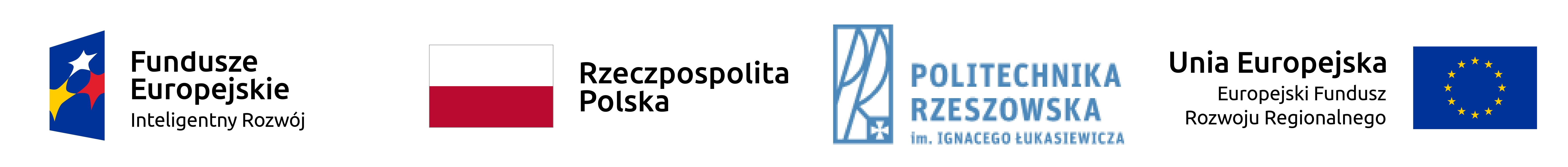 „Opracowanie innowacyjnego urządzenia do wielowariantowego i wielkoseryjnego odlewania łopatek turbin gazowych o mikrostrukturze monokrystalicznej dla przemysłu lotniczego”Zał. nr 2 do zapytania SZCZEGÓŁOWY OPIS PRZEDMIOTU ZAMÓWIENIA Przedmiotem zamówienia jest wykonanie usługi obejmującej prace badawczo – rozwojowe celem optymalizacji procesu wytwarzania monokrystalicznych odlewów łopatek z nadstopów niklu przy użyciu innowacyjnego urządzenia (JetCaster).W ramach prowadzonych prac do stronie konsorcjanta należy wykonać formy ceramiczne do procesu zalewania ciekłym metalem. Następnym zadaniem jest wykonanie oceny doskonałości struktury krystalicznej odlewów metodą mikroskopii świetlnej – pomiar odległości pomiędzy ramionami 1. rzędu dendrytów i określenie orientacji krystalicznej metodą Ω-scan – pomiar kąta odchylenia pomiędzy kierunkiem krystalograficznym [001] i kierunkiem wyciągania odlewu. Ustalono także wykonanie badań wytworzonych odlewów na poziomie dezorientacji krystalicznej struktury dendrytycznej – określenie dezorientacji pojedynczego dendrytu metodą topografii rentgenowskiej i pomiaru orientacji krystalicznej metodą Laue do weryfikacji wyników z metody Ω-scan. Konsorcjant nie dysponuje wyposażeniem do wykonania badań odlewów metodami topografii rentgenowskiej i Lauego. - Ocenę morfologii pojedynczego dendrytu w budowie odlewów metodą topografii rentgenowskiej z zastosowaniem promieniowania rentgenowskiego. Metoda powinna umożliwiać określenie rozkładu i położenia obszarów różniących się orientacją krystaliczną na poziomie dendrytycznym. Do uzyskania obrazów dyfrakcjnych - topogramów dla monokrystalicznych odlewów należy zastosować lampę z anodą miedzianą 
i charakterystyczne promieniowanie – CuKα. Topogramy rentgenowskie powinny być rejestrowane przy pomocy detektora dwuwymiarowego (kamera CCD) i zmiennej wartości kąta obrotu powierzchni próbki względem wiązki rentgenowskiej o wartość minimum 0,025°. Detektor powinien zapewnić dużą rozdzielczość obrazowania – min. 5 μm do uwidocznienia mikrostruktury dendrytycznej odlewów. Do analizy potrzeba wykonać topogramy rentgenowskie z 20 próbek monokrystalicznych odlewów (tu by trzeba dopisać zgładów poprzecznych prętów (śr. 12 mm) w inkludach.- Pomiar orientacji krystalicznej metodą Laue powinno się prowadzić techniką promieni zwrotnych, przy użyciu polichromatycznej i równoległej wiązki promieniowania rentgenowskiego CuKα, przechodzącej przez kolimator i przez otwór w detektorze. Średnica wiązki promieniowania powinna wynosić ok. 1 mm. Uzyskane dyfraktogramy Lauego powinny zostać zindeksowane przy użyciu oprogramowania komputerowego. Do analizy należy przyjąć 40 próbek z monokrystalicznych odlewów – w każdej próbce jeden pomiar orientacji.